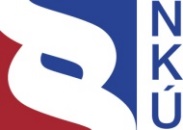 Kontrolní závěr z kontrolní akce16/30Peněžní prostředky státní pokladny a řízení likvidity státní pokladnyKontrolní akce byla zařazena do plánu kontrolní činnosti Nejvyššího kontrolního úřadu (dále jen „NKÚ“) na rok 2016 pod číslem 16/30. Kontrolní akci řídil a kontrolní závěr vypracoval člen NKÚ Ing. Daniel Reisiegel, MPA.Cílem kontroly bylo prověřit postupy Ministerstva financí při správě peněžních prostředků státní pokladny a při řízení likvidity státní pokladny; prověřit výnosy, náklady a stavy aktiv a pasiv související s řízením likvidity státní pokladny a se správou peněžních prostředků státní pokladny.Kontrola byla prováděna u kontrolované osoby v době od listopadu 2016 do května 2017. Kontrolovaným obdobím byly roky 2015 a 2016, v případě věcných souvislostí i období předcházející a následující.Kontrolovaná osoba:Ministerstvo financí (dále také „MF“).Námitky, které MF podalo proti kontrolnímu protokolu, vypořádala vedoucí skupiny kontrolujících rozhodnutím o námitkách. K o l e g i u m   N K Ú   na svém XIII. jednání, které se konalo dne 28. srpna 2017,s c h v á l i l o   usnesením č. 8/XIII/2017k o n t r o l n í   z á v ě r   v tomto znění:I. ÚvodMinisterstvo financí je ústředním orgánem státní správy, organizační složkou státu a účetní jednotkou. MF je správcem čtyř kapitol státního rozpočtu, a to kapitol Ministerstvo financí, Všeobecná pokladní správa, Státní dluh a Operace státních finančních aktiv. Podle ustanovení § 4 odst. 1 zákona č. 2/1969 Sb. patří do oblasti působnosti MF mimo jiné státní pokladna České republiky. Základním právním předpisem upravujícím správu peněžních prostředků státní pokladny a řízení likvidity státní pokladny je zákon č. 218/2000 Sb. Materiál Záměr vytvoření Státní pokladny byl schválen usnesením vlády ČR ze dne 9. února 2005 č. 169 s cílem zefektivnit proces řízení veřejných financí, jehož součástí je i řízení dluhu a denní likvidity. Schválený materiál vlády předpokládal, že systém státní pokladny „... bude umožňovat jednotnou správu prostředků státního rozpočtu i prostředků poskytnutých z EU, případně dalších zdrojů.“ Kontrola peněžních prostředků státní pokladny a řízení likvidity navazuje na dříve realizované kontroly NKÚ, které se týkaly budování státní pokladny (kontrolní akce č. 08/14, 12/09), případně s řízením likvidity státní pokladny souvisely (např. kontrolní akce č. 15/13).Státní pokladna se v průběhu roku vypořádává s výkyvy v denních příjmech i výdajích. Řízení likvidity státní pokladny lze chápat jako řízení hotovostních toků s cílem zajistit dostatek prostředků pro realizaci denních úhrad a volné prostředky zhodnocovat (tj. krátkodobě je ukládat nebo investovat na finančním trhu nebo z nich poskytovat krátkodobé zápůjčky a úvěry právnickým osobám). Peněžní prostředky státní pokladny jsou tvořeny souhrnem peněžních prostředků na účtech podřízených státní pokladně, tj. peněžními prostředky, které mohou být vedeny pouze na účtech u České národní banky (dále také „ČNB“) a nemohou být převáděny na účty, které státní pokladně nejsou podřízeny (účty tzv. povinných klientů), a peněžními prostředky na účtech povinně zřízených u ČNB, které jsou určeny pro příjem peněžních prostředků ze státního rozpočtu, státních fondů nebo Národního fondu, přičemž však peněžní prostředky z těchto účtů mohou být majiteli převáděny na účty mimo ČNB (účty tzv. nepovinných klientů). Přehled všech skupin účtů podřízených státní pokladně je uveden v příloze č. 1.Pro evidenci peněžních prostředků státní pokladny na účtech podřízených státní pokladně slouží souhrnné účty státní pokladny, které vede ČNB v českých korunách a v jednotné evropské měně, příp. v dalších měnách dohodnutých ve smlouvě. Průměrný denní stav disponibilních zdrojů státní pokladny v kontrolovaném období činil 157,7 mld. Kč. Pozn.: 	Právní předpisy uvedené v tomto kontrolním závěru jsou aplikovány ve znění účinném pro kontrolované období.II. Shrnutí a vyhodnocení skutečností zjištěných při kontroleKontrolou byla ověřována výše výnosů a nákladů, stav aktiv a pasiv souvisejících se správou peněžních prostředků státní pokladny a řízením likvidity státní pokladny. Dále bylo ověřováno:zda jsou jednotlivým souhrnným účtům státní pokladny podřízeny veškeré účty, které mají být dle rozpočtových pravidel státní pokladně podřízeny;jaká je struktura peněžních prostředků využívaných při řízení likvidity státní pokladny;jak postupy MF při řízení likvidity státní pokladny ovlivnily výši výpůjční potřeby a výši státního dluhu;zda údaje vykazované ve státním závěrečném účtu a finančních výkazech odpovídají skutečnosti.V kontrolované oblasti nebyly zjištěny významné nedostatky ani nebylo shledáno, že by MF při správě peněžních prostředků státní pokladny a při řízení likvidity státní pokladny postupovalo nehospodárně a neúčelně. Využití peněžních prostředků státní pokladny jako zdroje krytí potřeb státu umožnilo snížit dluhové financování a v důsledku toho snížit úrokové náklady s tím spojené. III. Skutečnosti zjištěné kontrolouNKÚ ověřil výši výnosů a nákladů, stavy aktiv a pasiv souvisejících se správou peněžních prostředků státní pokladny a nezjistil v těchto oblastech nedostatky. Dále bylo ověřeno:K bodu 1. – účty státní pokladnyV kontrolovaném období byly vedeny dva souhrnné účty státní pokladny, a to v českých korunách a v jednotné evropské měně. Kontrolou nebylo zjištěno, že by pod souhrnné účty v těchto měnách nebyly zařazeny všechny účty dle zákona č. 218/2000 Sb. MF však nezřídilo souhrnný účet ve švýcarských francích (CHF), přestože je v této měně veden jeden z účtů Národního fondu, a nepostupovalo tak v souladu s ustanovením § 33 zákona č. 218/2000 Sb. S ohledem na nízký finanční objem tohoto účtu nepovažuje NKÚ toto zjištění za významné. Souhrn prostředků na účtech podřízených souhrnným účtům (bez zahrnutí účtů řízení likvidity) činil v roce 2015 celkem 165,1 mld. Kč a v roce 2016 celkem 158,9 mld. Kč. Stav jednotlivých skupin účtů podřízených souhrnným účtům je uveden v tabulkách č. 1 a č. 2.Tabulka č. 1 – 	Stav prostředků na korunových účtech podřízených státní pokladně dle jednotlivých skupin	(v Kč)Zdroj: MF.1) 	Výše odpovídá saldu státního rozpočtu (schodku, přebytku) za daný rok.2) 	Stav účtu řízení likvidity státní pokladny představuje výši investovaných přebytků peněžních prostředků souhrnných účtů k určitému datu, a snižuje tak výši zůstatku souhrnných účtů, resp. snižuje výši disponibilních zdrojů státní pokladny.Tabulka č. 2 – 	Stav prostředků na eurových účtech podřízených státní pokladně dle jednotlivých skupin 	(v přepočtu na Kč)Zdroj: MF.1) 	Stav účtu řízení likvidity státní pokladny představuje výši investovaných přebytků peněžních prostředků souhrnných účtů k určitému datu, a snižuje tak výši zůstatků souhrnných účtů, resp. snižuje výši disponibilních zdrojů státní pokladny.V kontrolovaném období nenastal krátkodobý nedostatek peněžních prostředků na souhrnných účtech státní pokladny, MF tudíž nemuselo realizovat postupy k překonání pokladního nesouladu mezi příjmy a výdaji státního rozpočtu.MF hradí poplatky za vedení účtů povinných klientů a za platební služby poskytované k těmto účtům. V roce 2015 činila výše hrazených poplatků celkem 181,2 mil. Kč, v roce 2016 činila celkem 187,8 mil. Kč. NKÚ ověřil výši poplatků souvisejících s vedením účtů řízení likvidity u ČNB a nezjistil nedostatky. K bodům 2. a 3. – struktura peněžních prostředků a postupy MF při řízení likvidity státní pokladnyMF v kontrolovaném období kromě dluhového financování (tj. zejména vydávání a prodeje státních dluhopisů) využívalo jako zdroj pro krytí potřeb státu peněžní prostředky státní pokladny, které byly nejvýznamnější položkou nedluhového financování. Podrobný přehled využitých zdrojů financování mimo emisní činnost je uveden v příloze č. 2. Stav využitých peněžních prostředků státní pokladny činil k 31. 12. 2015 celkem 103,4 mld. Kč (součet ř. 4 a 7 přílohy č. 2) a oproti stavu k 31. 12. 2014 ve výši 50,7 mld. Kč (součet 
ř. 4 a 7 přílohy č. 2) se zvýšil o 52,7 mld. Kč. Dluhové financování by se v důsledku využití peněžních prostředků státní pokladny mohlo snížit o částku 52,7 mld. Kč v případě, že by se ostatní nedluhové zdroje financování (uvedené v ř. 12. až 15 přílohy č. 2) nezměnily. Po jejich započtení, tj. zvýšení stavu rezervy pro vyloučení tržních rizik (ř. 12 přílohy č. 2) a zohlednění ostatních vlivů (ř. 13 až 15 přílohy č. 2), se výsledně snížilo dluhové financování o 43,2 mld. Kč (ř. 16 přílohy č. 2), s tím související předpokládaná úspora úrokových nákladů činí dle kontrolou ověřeného výpočtu MF 1,3 mld. Kč. Stav využitých peněžních prostředků státní pokladny k 31. 12. 2016 zásadně ovlivnil přebytek státního rozpočtu dosažený ve výši 61,8 mld. Kč (ř. 2 přílohy č. 2), který snížil celkový stav využitých peněžních prostředků státní pokladny na 86,3 mld. Kč (součet ř. 4 a 7 přílohy č. 2) k 31. 12. 2016. Po započtení dalších nedluhových zdrojů financování (uvedených v ř. 12 až 15 přílohy č. 2) je výsledkem stav, kdy dluhové financování bylo vyšší o 2,3 mld. Kč než skutečná potřeba financování státu (kladný zůstatek ve výši 2,3 mld. Kč v ř. 16 přílohy č. 2).InvestováníPřebytky peněžních prostředků na korunových a eurových souhrnných účtech státní pokladny MF investovalo formou REPO a DEPO operací, příp. je ukládalo na bankovní účty vedené mimo ČNB nebo z nich poskytovalo zápůjčky. MF ukládalo na bankovní účty mimo ČNB především eurové peněžní prostředky, neboť tyto účty nebyly na rozdíl od eurového souhrnného účtu zatíženy zápornými úrokovými sazbami. Struktura investic k poslednímu dni jednotlivých čtvrtletí kontrolovaného období realizovaných z účtů řízení likvidity státní pokladny v českých korunách a eurech je uvedena v tabulkách č. 3 a č. 4. Stav peněžních prostředků na bankovních účtech odpovídal bankovním výpisům, údajům ve výkazech ČNB, sestavám z informačního systému MF i údajům z účetnictví. Tabulka č. 3 – 	Stav a struktura investic realizovaných z peněžních prostředků souhrnného účtu státní pokladny vedeného v českých korunách 	(v mld. Kč)Zdroj: MF.Tabulka č. 4 – 	Stav a struktura investic realizovaných z peněžních prostředků souhrnného účtu státní pokladny vedeného v eurech 	(v mld. €)Zdroj: MF.1) 	Devizové swapy uzavřené v roce 2015 (resp. 2016) s konečnou výměnou v roce 2016 (resp. 2017). Swapem je označována transakce, jejíž podstatou je směna v měně A do měny B při současném kurzu a zároveň zpětná směna v dohodnutém termínu v pevně sjednaném kurzu.Kontrolou připisování úroků z investování podle smluvně sjednaných sazeb a algoritmů a kontrolou toho, jak byly úroky promítnuty do výnosů a převedeny do příjmů státního rozpočtu dle ustanovení § 45 odst. 10 a § 34 odst. 8 zákona č. 218/2000 Sb., nebyly zjištěny nedostatky. Úroky propočítané NKÚ se shodovaly s částkami úroků připsanými na bankovní účty při splatnosti obchodů. MF převedlo v letech 2015 i 2016 z účtu řízení likvidity na běžný účet u jedné z komerčních bank peněžní prostředky ve výši 1 mld. Kč. Kreditní zůstatek do výše 1 mld. Kč byl úročen sazbou 0,05 % p. a. Dodatkem ke smlouvě uzavřeným dne 15. 4. 2016 bylo sjednáno, že zůstatek nebude úročen. MF obdrželo za první čtvrtletí roku 2016 úrok, za období od 1. 4. 2016 do dne před nabytím účinnosti dodatku však úrok neobdrželo, přestože dle smlouvy na něj mělo nárok. Výše tohoto neobdrženého úroku měla před zdaněním činit 19 tis. Kč. MF tento nárok neuplatňovalo ani nevymáhalo, přestože mu to ukládá zákon č. 219/2000 Sb.K bodu 4. – údaje ve státním závěrečném účtu a finančních výkazechPříjmy z REPO a DEPO operací zaúčtované v kontrolovaném období odpovídaly údajům uvedeným ve státním závěrečném účtu (dále také „SZÚ“) za rok 2015 a v návrhu SZÚ za rok 2016 s výjimkou nevýznamného rozdílu u příjmů z eurových REPO operací (v SZÚ za rok 2015 jsou uvedeny v objemu o 0,02 mil. Kč nižším, než v jakém byly zaúčtovány). Ve finančních výkazech za roky 2015 a 2016 odpovídal úhrn položek třídy 8, který v kapitole 396 – Státní dluh vyjadřuje saldo státního rozpočtu, skutečně dosaženým saldům státních rozpočtů v jednotlivých letech. Účty tzv. povinných klientů: příjmové a výdajové účty státního rozpočtu;účty státních finančních aktiv;účty MF pro řízení likvidity státní pokladny a pro řízení státního dluhu s výjimkou účtů, které MF za tímto účelem zřizuje v bankách a pobočkách zahraničních bank nebo 
v bankách v zahraničí; účty finančních a celních úřadů, na kterých jsou spravovány daňové příjmy, které jsou následně určeny rozpočtům územních samosprávných celků, státním fondům, Národnímu fondu, rezervním fondům organizačních složek státu, do státních finančních aktiv, a účty určené ke správě peněžních prostředků z vybraných cel určených k odvodům do vlastních zdrojů Evropské unie;účty rezervních fondů OSS a účty fondů kulturních a sociálních potřeb OSS;účty cizích prostředků, účty, u kterých z povahy příjmů a výdajů dané právním předpisem vyplývá, že nejsou součástí příjmů nebo výdajů státního rozpočtu, samostatné běžné účty závodního stravování, účty sdružených prostředků;účty příspěvkových organizací;účty státních fondů a Národního fondu (do 19. 2. 2015 také účty Pozemkového fondu České republiky);zvláštní účty MF podle zákona, kterým se ruší Fond národního majetku České republiky;s účinností od 10. 5. 2016 účty státní organizace Správa železniční dopravní cesty (do 9. 5. 2016 byly řazeny mezi účty tzv. nepovinných klientů);s účinností od 10. 5. 2016 účty Všeobecné zdravotní pojišťovny České republiky, včetně zvláštního účtu veřejného zdravotního pojištění, a dále účty resortních, oborových, podnikových a dalších zdravotních pojišťoven a svazů zdravotních pojišťoven.Účty tzv. nepovinných klientů:účty územních samosprávných celků a dobrovolných svazků obcí určené k příjmu prostředků poskytovaných ze státního rozpočtu, státních fondů, Národního fondu a dalších prostředků, které si na ně územní samosprávné celky nebo dobrovolné svazky obcí převedou nebo je na ně přijmou; tyto účty územních samosprávných celků jsou určeny též k příjmu výnosů z daní nebo podílu na nich, převáděných těmto příjemcům podle zákona upravujícího rozpočtové určení daní, pokud územní samosprávný celek tuto možnost nevyloučí písemným oznámením Ministerstvu financí a správci daně;účty regionálních rad regionů soudržnosti určené k příjmu prostředků poskytovaných ze státního rozpočtu a Národního fondu a dalších prostředků, které si na ně regionální rady regionů soudržnosti převedou nebo je na ně přijmou;účty veřejných výzkumných institucí určené k příjmu prostředků poskytovaných ze státního rozpočtu a Národního fondu a dalších prostředků, které si na ně veřejné výzkumné instituce převedou nebo je na ně přijmou;účty veřejných vysokých škol určené k příjmu prostředků poskytovaných ze státního rozpočtu, státních fondů a Národního fondu a dalších prostředků, které si na ně veřejné vysoké školy převedou nebo je na ně přijmou;účty dalších právnických osob vedené se souhlasem MF u České národní banky.Zdroje financování mimo emisní činnostZdroj: závěrečné účty kapitoly 396 – Státní dluh, výpisy z bankovních účtů, konfirmace, spisy a odpovědi MF.Pozn. 1: 	MF dne 4. 1. 2017 převedlo na korunový bankovní účet č. 1978-28621001/0710 v režimu DODATKY přebytek státního rozpočtu za rok 2016 ve výši 61 774 041 352,33 Kč.Pozn. 2: 	Počínaje rokem 2016 MF v zájmu zvýšení transparentnosti již nezahrnulo do korunového refinancování nevyplacené jistiny odmaturovaných státních dluhopisů.Pozn. 3: 	Změna stavu = stav k 31. 12. rokuR minus stav k 31. 12. rokuR-1.Pozn. 4: 	Stav rezervy vykázaný ve zprávách o řízení státního duhu ČR v roce 2015 a 2016 odpovídal kladnému zůstatku účtu č. 34534-2055021/0710 vedeného v eurech.Pozn. 5: 	Zvýšení stavu na účtech státních finančních aktiv snižuje nedluhové zdroje financování.Seznam zkratekBÚ	Běžný účetČNB	Česká národní bankaFKSP	Fond kulturních a sociálních potřebMF	Ministerstvo financíNKÚ	Nejvyšší kontrolní úřadRF	Rezervní fondSD	Státní dluhopisySFA	Státní finanční aktivaSZÚ	Státní závěrečný účetSŽDC	Správa železniční dopravní cesty, státní organizace31. 12. 201531. 12. 20161. Příjmové a výdajové účty státního rozpočtu1)−62 804 243 282,2061 774 041 352,332. Účty státních finančních aktiv50 967 293 046,5551 267 888 576,413. Účty ministerstva pro řízení likvidity státní pokladny a pro řízení státního dluhu−18 852 097 728,22−144 482 734 989,09   z toho: účet řízení likvidity státní pokladny2)0,00−187 862 708,12   z toho: refinancování (zapojení zdrojů státní pokladny)−81 656 341 011,40−144 653 926 683,914. Účty finančních a celních úřadů14 882 758 934,3916 782 706 945,255. Účty RF, FKSP4 284 924 519,025 647 216 203,446. Účty cizích prostředků27 697 519 096,0725 215 379 742,137. Účty příspěvkových organizací2 811 655 148,9113 717 915 546,798. Účty státních fondů a Národního fondu53 166 380 798,1857 709 417 008,089. Účty bývalého Fondu národního majetku11 306 501 577,2516 965 165 470,8810. Účty SŽDC80 478,272 070 636 673,5611. Účty územních samosprávných celků9 626 543 093,2925 166 238 176,8212. Účty regionálních rad regionů soudržnosti7 515,237 164,6313. Účty veřejných výzkumných institucí151 360 610,93664 591 099,5114. Účty veřejných vysokých škol97 487 287,43626 753 248,4515. Účty zdravotních pojišťoven–18 151 705 928,1816. (15.) Účty dalších právnických osob142 747 380,182 651 092 707,29Celkem93 478 918 475,28153 928 020 854,6631. 12. 201531. 12. 20163. Účty ministerstva pro řízení likvidity státní pokladny a pro řízení státního dluhu−52 908 915 448,57−1 788 187 984,81   z toho: účet řízení likvidity státní pokladny1)                z toho: refinancování (zapojení zdrojů státní pokladny)−71 481 135 900,80−21 621 200 000,00−4 647 444 330,77−3 377 625 000,006. Účty cizích prostředků188 943 697,40202 157 977,428. Účty státních fondů a Národního fondu51 744 389 484,301 545 853 336,039. Účty bývalého Fondu národního majetku1 105 422 132,800,0016. (15.) Účty dalších právnických osob33 715 327,37187 303 805,40Celkem163 555 193,30147 127 134,04Rok 2015Rok 2015Rok 2015Rok 2015Rok 2015Rok 2016Rok 2016Rok 2016Rok 20161. 1.31. 3.30. 6.30. 9.31. 12.31. 3.30. 6.30. 9.31. 12.DEPO22,08048,20343,00044,592064,00020,00000,014REPO64,00052,00031,00041,000085,832000Vklad na BÚ001,0001,00001,000000Zápůjčky00,0870,0870,08700,1070,2500,3830,174Rok 2015Rok 2015Rok 2015Rok 2015Rok 2015Rok 2016Rok 2016Rok 2016Rok 20161. 1.31. 3.30. 6.30. 9.31. 12.31. 3.30. 6.30. 9.31. 12.DEPO + REPO2,1373,3452,7203,4101,8100,9900,8200,6200Vklad na BÚ000,0180,02500,0140,0370,0320Mezibank. převody0,04500,3250,1750,0350000,047Devizové swapy1)00000,8000,200000,125ŘádekNedluhové financování (−) zapojení prostředků SP2014201520161Korunové refinancování ze státní pokladny v Kč (stavy na účtech k 31. 12. bez zahrnutí vlivu nevyplacených jistin odmaturovaných státních dluhopisů a přebytku SR)−50 684 698 127,88−81 656 341 011,40−144 653 926 683,912Přebytek státního rozpočtuv Kč Pozn. 1––61 774 041 352,333Nevyplacené jistiny odmaturovaných státních dluhopisů v Kč Pozn. 2−32 473 422,02−114 401 712,87–4Korunové refinancování ze státní pokladny v Kč celkem (do roku 2015 včetně celkové jmenovité hodnoty nevyplacených jistin již splatných SD)(ř. 4 = ř. 1 + ř. 2 + ř. 3)−50 717 171 549,90−81 770 742 724,27−82 879 885 331,58 5Změna stavu korunového refinancování ze státní pokladny v Kč celkem Pozn. 3 −50 717 171 549,90−31 053 571 174,37−1 109 142 607,316Eurové refinancování ze státní pokladny v € (stav k 31. 12.)0−800 000 000,00−125 000 000,007Eurové refinancování ze státní pokladny v přepočtu na Kč v rámci realizovaných swapů (stav k 31. 12.) 0−21 621 200 000,00−3 377 625 000,008Změna stavu eurového refinancování ze státní pokladny v € Pozn. 30−800 000 000,00675 000 000,009Změna stavu eurového refinancování ze státní pokladny v přepočtu na Kč v rámci realizovaných swapů Pozn. 30−21 621 200 000,0018 243 575 000,0010Stav rezervy k 31. 12. v €  Pozn. 4416 486 572,88687 223 698,51105 819 998,0011Stav rezervy k 31. 12. v přepočtu na Kč dle kurzu ČNB  11 547 090 233,1118 572 220 452,232 859 256 345,9612Změna stavu rezervy peněžních prostředků v Kč Pozn. 3(+) zvýšení rezervy(−) snížení rezervy−51 146 634 903,877 025 130 219,10−15 712 964 106,2713Přecenění cizoměnové části rezervy vlivem kurzových rozdílů v Kč−135 956 364,56425 590 014,67−32 608 301,2214Operace státních finančních aktiv v Kč (+) zvýšení stavu SFA Pozn. 5(−) snížení stavu SFA2 284 425 261,992 064 338 601,88 960 519 946,5315Přijaté peněžní prostředky (dary) a ostatní vlivy v Kč−5 498 787,66−406 688,38−16 798,0016Řízení likvidity a operace finančních aktiv v Kč celkem (ř. 16 = ř. 5 + ř. 9 + ř. 12 + ř. 13 + ř. 14 + ř. 15)−99 720 836 344,00−43 160 119 027,072 349 363 133,73